                                                                                                     Al sig. Sindaco                                                                                                                 Carinola Oggetto:voltura intestazione scheda ACQUAIl sottoscritto ………………………………nato a …………………………il………………e residente in ………………………………alla via …………………………………………                                                          C H I E D E la voltura, a suo nome, dell’intestazione della  scheda  ACQUA  del sig.…………………………………………………………….nato a …………………………………..il…………….Matricola  contatore ………………………..Consumo mc.  …………………Carinola ……………………….                                                                                                        Firma                                                                              …………………………………………..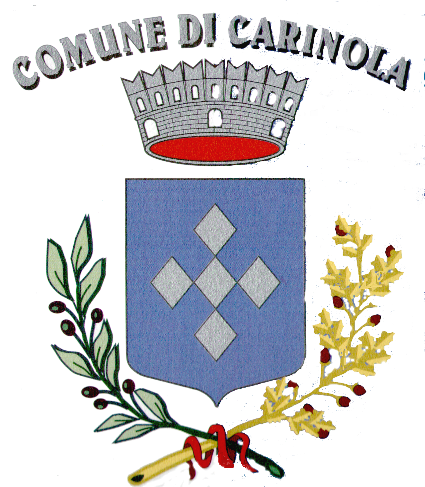 COMUNE DI CARINOLA Provincia di CasertaMedaglia d’Argento al Merito CivilePiazza O.Mazza – Tel. e Fax 0823/734206 